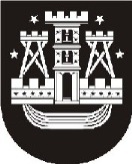 KLAIPĖDOS MIESTO SAVIVALDYBĖS ADMINISTRACIJOS DIREKTORIUSĮSAKYMASDĖL KLAIPĖDOS MIESTO SAVIVALDYBĖS ADMINISTRACIJOS DIREKTORIAUS 2015 m. kovo 6 d. įsakymo Nr. AD1-617 „DĖL klaipėdos miesto savivaldybės administracijos vaiko gerovės komisijai teikiamų dokumentų patvirtinimo“ pakeitimo2018 m. kovo 1 d. Nr. AD1-532KlaipėdaVadovaudamasis Lietuvos Respublikos vietos savivaldos įstatymo 18 straipsnio 1 dalimi ir Lietuvos Respublikos vaiko minimalios ir vidutinės priežiūros įstatymo 12 straipsnio 1 dalimi ir 19 straipsnio 2 dalimi, Lietuvos Respublikos Švietimo ir mokslo ministro, Lietuvos Respublikos socialinės apsaugos ir darbo ministro ir Lietuvos Respublikos sveikatos apsaugos ministro 2017 m. rugpjūčio 28 d. įsakymo Nr. V-651/A1-455/V-1004 „Dėl koordinuotai teikiamų švietimo pagalbos, socialinių ir sveikatos priežiūros paslaugų tvarkos aprašo patvirtinimo“ 7 punktu:Pakeičiu Klaipėdos miesto savivaldybės administracijos direktoriaus 2015 m. kovo 6 d. įsakymu Nr. AD1-617 „Dėl Klaipėdos miesto savivaldybės administracijos vaiko gerovės komisijai teikiamų dokumentų patvirtinimo“ patvirtintų teikiamų dokumentų formas.Tvirtinu Klaipėdos miesto savivaldybės administracijos vaiko gerovės komisijai teikiamų dokumentų formas: Įstaigų prašymas dėl minimalios ar vidutinės priežiūros priemonės (1 priedas);Tėvų (globėjų) prašymas dėl minimalios ar vidutinės priežiūros priemonės (2 priedas);Tėvų (globėjų) prašymas dėl koordinuotai teikiamos pagalbos vaikui ir jo tėvams (globėjams); Įstaigų prašymas dėl koordinuotai teikiamos pagalbos vaikui ir jo tėvams (globėjams); Koordinuotai teikiamų paslaugų teikimo planas; Vaiko nuomonė (6 priedas).Pavedu Klaipėdos miesto savivaldybės administracijos vaiko gerovės komisijos nariams, skiriant minimalios ar vidutinės priežiūros priemones ir koordinuotai teikiamą pagalbą, vadovautis šiuo įsakymu patvirtintomis formomis.Įpareigoju Klaipėdos miesto savivaldybės administracijos vaiko gerovės komisijos pirmininką kontroliuoti šio įsakymo vykdymą. ParengėTarpinstitucinio bendradarbiavimo koordinatorėEdita Kučinskienė, tel. 39 61 592018-02-21Savivaldybės administracijos direktoriusSaulius Budinas